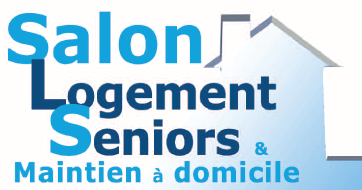 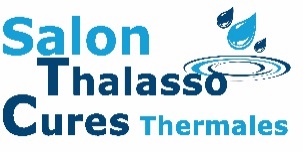 COMMUNIQUE DE PRESSE – octobre 2019SALON des THALASSO & CURES THERMALES 2020&SALON dU LOGEMENT SENIOR & DU MAINTIEN A DOMICILE 2020A BORDEAUXVendredi 7 et samedi 8 févrierHangar 14Prendre soin de sa santé mais aussi prévoir l’avenir sereinement sont au coeur des préoccupations des plus de 50 ans.Afin de leur apporter une information de proximité et de favoriser les échanges avec les professionnels, deux salons auront lieu simultanément les 7 et 8 février 2020 au Hangar 14 de Bordeaux.Salon des Thalasso & Cures ThermalesQue ce soit pour trouver un séjour aux bienfaits thérapeutiques, un week-end cocooning pour décompresser, ou encore une prestation soins et beauté, le Salon des Thalasso & Cures Thermales réunira plus de 70 destinations santé & bien-être en France et à l’étranger. Les thalassos du Pays Basque et les cures thermales de Nouvelle Aquitaine, Occitanie et Auvergne / Rhône-Alpes seront particulièrement représentées : Argelès Gazost, Cauteret, Dax, Serge Blanco, Barèges, Les Chaînes Thermales du Soleil, Luchon, Ax-les-Thermes, Luz Saint Sauveur, Royat Chamalières, etc…Parallèlement au traitement des maladies chroniques ou à la remise en forme, les visiteurs pourront découvrir d’autres soins répondant aux maux contemporains (détox, burn-out, cure tabagique, sommeil…), toutes les tendances 2020 (cryothérapie, qi gong…) ainsi que les nouvelles formules proposées (mini-cures, cures nocturnes…).Des conférences animées par des professionnels (les différentes pathologies, bienfaits d’une cure ou d’une thalasso…) ainsi que des animations (ateliers yoga, sophrologie…) seront organisées.L'Annuaire des Thalasso et des Cures Thermales 2020, véritable annuaire de tous les établissements français, sera offert à chaque visiteur.Salon des Thalasso & Cures ThermalesBORDEAUX (5e édition) - 7 & 8 fevrier 2020 – HANGAR 14 (quai des Chartrons)Entrée gratuite   Informations & Invitations iciSalon du Logement Senior et du Maintien à DomicilePréparer son avenir (aménagement du logement, défiscalisation, viager), trouver des solutions immédiates pour soi ou pour ses proches plus âgés (Résidences Seniors, EPHAD, services à la personne, portage de repas, etc.). Le Salon du Logement Senior et du Maintien à Domicile est le rendez-vous pour bien vieillir en toute autonomie.Tout au long des deux journées, des conférences, des ateliers et des tables rondes seront mises en place par des professionnels du secteur et des associations. Les thèmes traités seront très larges : le rire, la vie sociale, le bon usage des médicaments, un atelier mémoire, etc. A noter :  un parcours santé permettra aux visiteurs de tester ou d’être sensibilisés à la vue, l’audition, l’équilibre, la nutrition, le sommeil, l’insuffisance cardiaque.Salon du logement senior et du maintien a domicileBORDEAUX (2e édition) - 7 & 8 fevrier 2020 – HANGAR 14 (quai des Chartrons)Entrée gratuite   Informations & Invitations ici Contact presse : Cécilia Moussut - Tél. 06 60 55 59 07 - moussut.cecilia@orange.fr